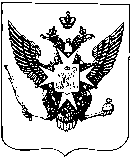 Муниципальный Советгорода ПавловскаРЕШЕНИЕот 21 декабря 2016 года					                     				№ 10/3.1О принятии во втором и третьем чтениях (в целом) изменений в решение Муниципального Совета города Павловска от 16.12.2015  № 13/3.1«О принятии бюджета муниципального образованиягорода Павловска на 2016 год» (в редакции от 07.09.2016 № 6/5.1)В соответствии с Бюджетным кодексом РФ, Уставом внутригородского муниципального образования Санкт-Петербурга город  Павловск, Положением  о бюджетном процессе в  муниципальном образовании  город  ПавловскМуниципальный Совет города ПавловскаРЕШИЛ:Внести изменения в Решение Муниципального Совета города Павловска от 16.12.2015 № 13/3.1 «О принятии бюджета муниципального образования города Павловска на 2016 год» (в редакции от 07.09.2016 № 6/5.1), следующие изменения:1.1 Статью 1 изложить в следующей редакции:Статья 1.Утвердить бюджет муниципального образования города Павловска на 2016 год (далее также - местный бюджет города Павловска):общий объем доходов в сумме 74 620,5 тыс. руб.;общий объем расходов в сумме 74 620,5 тыс. руб.;общий дефицит бюджета в сумме 0,0 тыс. руб.    1.2 Статью 14 изложить в следующей редакции:Статья 14.Утвердить объем бюджетных ассигнований, направляемых на исполнение муниципальных программ в 2016 году:- Муниципальная  программа «Благоустройство территории муниципального образования города Павловска»  на 2016 год  в сумме 34 442,1 тыс. руб.;- Муниципальная программа «Участие в организации и финансирование временного  трудоустройство несовершеннолетних в возрасте от 14 до 18 лет в свободное от учебы время» на 2016 год в сумме 260,0 тыс. руб.;- Муниципальная программа «Проведение подготовки и обучения неработающего населения способам защиты и действия в чрезвычайных ситуациях, а также способам защиты от опасностей возникающих при ведении военных действий или в следствии этих действий» на 2016 год в сумме 60,0 тыс. руб.;- Муниципальная программа «Участие в деятельности по профилактике правонарушений в муниципальном образовании городе Павловске в соответствии с законами Санкт-Петербурга» на 2016 год в сумме 38,5 тыс. руб.;- Муниципальная программа «Участие в профилактике терроризма и экстремизма, а также в минимизации и (или) ликвидации последствий проявления терроризма и экстремизма на территории муниципального образования города Павловска» на 2016 год в сумме 9,2 тыс. руб.;- Муниципальная программа «Участие в  реализации мер по профилактике дорожно-транспортного травматизма среди детей и подростков на территории муниципального образования города Павловска» на 2016 год в сумме 101,5 тыс. руб.; - Муниципальная программа «Участие в  деятельности по профилактике незаконного потребления наркотических средств и психотропных веществ, новых потенциально опасных психоактивных веществ, наркомании  в  муниципальном  образовании городе Павловске» на  2016 год в сумме 46,5  тыс. руб.; - Муниципальная программа «Участие в мероприятиях по охране здоровья граждан от воздействия окружающего табачного дыма и последствий потребления табака, информирование населения о вреде потребления табака и вредном воздействии окружающего табачного дыма на территории муниципального образования  города Павловска»  на 2016 год в сумме 35,9 тыс. руб.;- Муниципальная программа «Организация и проведение досуговых  мероприятий для жителей муниципального образования города Павловска» на 2016 год в сумме 1 462,0 тыс. руб.;- Муниципальная программа «Организация местных и участие в организации и проведении городских праздничных и иных зрелищных мероприятий» на 2016 год в сумме 1 481,8 тыс. руб.;- Муниципальная программа «Обеспечение условий для развития на территории города Павловска  массовой физической культуры и массового спорта, организация и проведение официальных физкультурных мероприятий, физкультурно-оздоровительных мероприятий и спортивных мероприятий муниципального образования» на  2016 год в сумме 634,0 тыс. руб.;- Муниципальная программа «Мероприятия по содействию развития малого бизнеса на территории муниципального образования г. Павловска» на 2016 год в сумме 3,7 тыс. руб.;- Муниципальная  программа «Проведение мероприятий по военно-патриотическому воспитанию граждан на территории муниципального образования города  Павловска» на 2016 год в сумме 247,2 тыс. руб.; - Муниципальная программа «Участие в мероприятиях по охране окружающей среды в границах муниципального образования города Павловска»  на 2016 год в сумме 50,0 тыс. руб.;- Муниципальная  программа «Периодические издания, учреждённые представительным органом местного самоуправления»  на 2016 год в сумме 1 251,3 тыс. руб.Изложить Приложения  № 1,2,3,5 в новой прилагаемой редакции. Настоящее решение вступает в силу со дня его официального опубликования.Глава муниципального образования города Павловска                                                                                              		В.В. Зибарев Приложение 1к решению Муниципального Советагорода Павловска                                                                                                                       от 21.12.2016 № 10/3.1Приложение 2к решению Муниципального Советагорода Павловска                                                                                                                       от 21.12.2016 № 10/3.1Приложение 3к решению Муниципального Советагорода Павловска                                                                                                                       от 21.12.2016 № 10/3.1Источники  финансирования дефицита бюджета муниципального образования города Павловска на 2016 годПриложение 5к решению Муниципального Советагорода Павловска                                                                                                                       от 21.12.2016 № 10/3.1Распределение бюджетных ассигнований бюджета муниципального образования город  Павловскна 2016 год по разделам, подразделам, целевым статьям и группам видов расходовДоходы бюджета муниципального образования города Павловска на 2016 годДоходы бюджета муниципального образования города Павловска на 2016 годДоходы бюджета муниципального образования города Павловска на 2016 годДоходы бюджета муниципального образования города Павловска на 2016 годДоходы бюджета муниципального образования города Павловска на 2016 годДоходы бюджета муниципального образования города Павловска на 2016 год№ п/пКод Код Код Источники доходовСумма (тыс. руб.)I0001 00 00000 00 0000 0001 00 00000 00 0000 000 НАЛОГОВЫЕ И НЕНАЛОГОВЫЕ ДОХОДЫ54 385,610001 05 00000 00 0000 0001 05 00000 00 0000 000НАЛОГИ НА СОВОКУПНЫЙ ДОХОД26 536,01.1.1821 05 01000 00 0000 1101 05 01000 00 0000 110Налог, взимаемый в связи с применением упрощенной системы налогообложения25 044,91.1.11821 05 01011 01 0000 1101 05 01011 01 0000 110Налог, взимаемый с налогоплательщиков, выбравших в качестве объекта налогообложения доходы25 044,91.2.1821 05 04030 02 0000 1101 05 04030 02 0000 110Налог, взимаемый в связи с применением патентной системы налогообложения, зачисляемый в бюджеты городов федерального значения Москвы и Санкт-Петербурга191,11.3.1821 05 02010 02 0000 1101 05 02010 02 0000 110Единый налог на вмененный доход для отдельных видов деятельности1 300,02.0001 06 00000 00 0000 0001 06 00000 00 0000 000НАЛОГИ НА ИМУЩЕСТВО5 500,02.1.1821 06 01000 00 0000 1101 06 01000 00 0000 110Налог на имущество физических лиц5 500,02.1.1.182 1 06 01010 03 0000 110 1 06 01010 03 0000 110Налог на имущество физических лиц, взимаемый по ставкам, применяемым к объектам налогообложения, расположенным в границах внутригородских муниципальных образований городов федерального значения Москвы и Санкт-Петербурга5 500,030001 11 00000 00 0000 0001 11 00000 00 0000 000ДОХОДЫ ОТ ИСПОЛЬЗОВАНИЯ ИМУЩЕСТВА, НАХОДЯЩЕГОСЯ В ГОСУДАРСТВЕННОЙ И МУНИЦИПАЛЬНОЙ СОБСТВЕННОСТИ19 342,03.1.0001 11 05000 00 0000 1201 11 05000 00 0000 120Доходы, получаемые в виде арендной либо иной платы за передачу в возмездное пользование государственного и муниципального имущества (за исключением имущества бюджетных и автономных учреждений, а также имущества государственных и муниципальных унитарных предприятий, в том числе казенных)19 342,03.1.1.0001 11 05010 00 0000 1201 11 05010 00 0000 120Доходы, получаемые в виде арендной платы за земельные участки, государственная собственность на которые не разграничена, а также средства от продажи права на заключение договоров аренды указанных земельных участков19 342,03.1.1.1.8301 11 05011 02 0000 1201 11 05011 02 0000 120Доходы, получаемые в виде арендной платы за земельные участки, государственная собственность на которые не разграничена и которые расположены в границах городов федерального значения Москвы и Санкт-Петербурга, а также средства от продажи права на заключение договоров аренды указанных земельных участков19 342,03.1.1.1.1.8301 11 05011 02 0100 1201 11 05011 02 0100 120Арендная плата и поступления от продажи права на заключение договоров аренды земельных участков, за исключением земельных участков, предоставленных на инвестиционных условиях19 342,04.0001 13 00000 00 0000 0001 13 00000 00 0000 000ДОХОДЫ ОТ ОКАЗАНИЯ ПЛАТНЫХ УСЛУГ (РАБОТ) И КОМПЕНСАЦИИ ЗАТРАТ ГОСУДАРСТВА1 345,14.1.0001 13 02990 00 0000 1301 13 02990 00 0000 130Прочие доходы от компенсации затрат государства1 345,14.1.1.0001 13 02993 03 0000 1301 13 02993 03 0000 130Прочие доходы от компенсации затрат бюджетов внутригородских муниципальных образований городов федерального значения Москвы и Санкт-Петербурга1 345,14.1.1.1.8671 13 02993 03 0100 1301 13 02993 03 0100 130Средства, составляющие восстановительную стоимость зеленых насаждений внутриквартального озеленения и подлежащие зачислению в бюджеты внутригородских муниципальных образований Санкт-Петербурга в соответствии с законодательством Санкт-Петербурга1 345,150001 16 00000 00 0000 0001 16 00000 00 0000 000ШТРАФЫ, САНКЦИИ, ВОЗМЕЩЕНИЕ УЩЕРБА1 301,35.1.1821 16 06000 01 0000 1401 16 06000 01 0000 140Денежные взыскания (штрафы) за нарушение законодательства о применении контрольно-кассовой техники при осуществлении наличных денежных расчетов и (или) расчетов с использованием платежных карт37,05.2.0001 16 90000 00 0000 1401 16 90000 00 0000 140Прочие поступления от денежных взысканий (штрафов) и иных сумм в возмещение ущерба1 264,35.2.1.0001 16 90030 03 0000 1401 16 90030 03 0000 140Прочие поступления от денежных взысканий (штрафов) и иных сумм в возмещение ущерба, зачисляемые в  бюджеты внутригородских муниципальных образований городов федерального значения Москвы и Санкт-Петербурга 1 264,35.2.1.1.8061 16 90030 03 0100 1401 16 90030 03 0100 140Штрафы за административные правонарушения в области благоустройства, предусмотренные главой 4 Закона Санкт-Петербурга "Об административных правонарушениях в Санкт-Петербурге"1 197,85.2.1.2.8611 16 90030 03 0200 1401 16 90030 03 0200 140Штрафы за административные правонарушения в области предпринимательской деятельности, предусмотренные статьей 44 Закона Санкт-Петербурга "Об административных правонарушениях в Санкт-Петербурге"66,560001 17 00000 00 0000 0001 17 00000 00 0000 000ПРОЧИЕ НЕНАЛОГОВЫЕ ДОХОДЫ361,26.1.0001 17 01000 00 0000 1801 17 01000 00 0000 180Невыясненные поступления0,06.1.1.9871 17 01030 03 0000 1801 17 01030 03 0000 180Невыясненные поступления, зачисляемые в  бюджеты внутригородских муниципальных образований городов федерального значения Москвы и Санкт-Петербурга 0,06.2.0001 17 05000 00 0000 1801 17 05000 00 0000 180Прочие неналоговые доходы361,26.2.1.9871 17 05030 03 0000 1801 17 05030 03 0000 180Прочие неналоговые доходы бюджетов внутригородских муниципальных образований городов федерального значения Москвы и Санкт-Петербурга 361,26.2.1.1.9871 17 05030 03 0200 1801 17 05030 03 0200 180Другие подвиды прочих неналоговых доходов бюджетов внутригородских муниципальных образований Санкт-Петербурга361,2II0002 00 00000 00 0000 0002 00 00000 00 0000 000БЕЗВОЗМЕЗДНЫЕ ПОСТУПЛЕНИЯ20 234,91.0002 02 00000 00 0000 0002 02 00000 00 0000 000Безвозмездные поступления от других бюджетов бюджетной системы РФ20 234,91.1.0002 02 03000 00 0000 1512 02 03000 00 0000 151Субвенции бюджетам субъектов РФ и муниципальных образований20 234,91.1.1.0002 02 03024 00 0000 1512 02 03024 00 0000 151Субвенции местным бюджетам на выполнение передаваемых полномочий субъектов Российской Федерации14 982,11.1.1.1.9872 02 03024 03 0000 1512 02 03024 03 0000 151Субвенции бюджетам внутригородских муниципальных образований городов федерального значения Москвы и Санкт-Петербурга на выполнение передаваемых полномочий субъектов Российской Федерации14 982,11.1.1.1.19872 02 03024 03 0100 1512 02 03024 03 0100 151Субвенции бюджетам внутригородских муниципальных образований  Санкт-Петербурга на выполнение отдельных государственных полномочий Санкт-Петербурга по организации и осуществлению деятельности по опеке и попечительству2 375,31.1.1.1.29872 02 03024 03 0200 1512 02 03024 03 0200 151Субвенции  бюджетам внутригородских муниципальных образований Санкт-Петербурга на выполнение отдельного государственного полномочия Санкт-Петербурга по определению должностных лиц, уполномоченных составлять протоколы об административных правонарушениях, и составлению протоколов об административных правонарушениях6,01.1.1.1.39872 02 03024 03 0300 1512 02 03024 03 0300 151Субвенции  бюджетам внутригородских муниципальных образований Санкт-Петербурга на выполнение отдельного государственного полномочия Санкт-Петербурга по организации и осуществлению уборки и санитарной очистки территорий12 600,81.1.2.0002 02 03027 00 0000 1512 02 03027 00 0000 151Субвенции бюджетам муниципальных образований на содержание ребенка в семье опекуна и приемной семье, а также вознаграждение, причитающееся приемному родителю5 252,81.1.2.19872 02 03027 03 0000 1512 02 03027 03 0000 151Субвенции бюджетам внутригородских муниципальных образований городов федерального значения Москвы и Санкт-Петербурга на содержание ребенка в семье опекуна и приемной семье, а также вознаграждение, причитающееся приемному родителю5 252,81.1.2.1.19872 02 03027 03 0100 1512 02 03027 03 0100 151Субвенции бюджетам внутригородских муниципальных образований  Санкт-Петербурга на содержание ребенка в семье опекуна и приемной семье3 223,91.1.2.1.29872 02 03027 03 0200 1512 02 03027 03 0200 151Субвенции бюджетам внутригородских муниципальных образований  Санкт-Петербурга на вознаграждение, причитающееся приемному родителю2 028,920002 08 00000 00 0000  180 2 08 00000 00 0000  180 Перечисления для осуществления возврата (зачета) излишне уплаченных или излишне взысканных сумм налогов, сборов и иных платежей, а также сумм процентов за несвоевременное осуществление такого возврата и процентов, начисленных на излишне взысканные суммы0,02.1.9872 08 03000 03 0000 1802 08 03000 03 0000 180Перечисления из бюджетов внутригородских муниципальных образований городов федерального значения Москвы и Санкт-Петербурга (в бюджеты внутригородских муниципальных образований городов федерального значения Москвы и Санкт-Петербурга) для осуществления возврата (зачета) излишне уплаченных или излишне взысканных сумм налогов, сборов и иных платежей, а также сумм процентов за несвоевременное осуществление такого возврата и процентов, начисленных на излишне взысканные суммы0,0ИТОГО ДОХОДОВ74 620,5Ведомственная структура расходов бюджета муниципального образования города Павловска на 2016 годВедомственная структура расходов бюджета муниципального образования города Павловска на 2016 годВедомственная структура расходов бюджета муниципального образования города Павловска на 2016 годВедомственная структура расходов бюджета муниципального образования города Павловска на 2016 годВедомственная структура расходов бюджета муниципального образования города Павловска на 2016 годВедомственная структура расходов бюджета муниципального образования города Павловска на 2016 годВедомственная структура расходов бюджета муниципального образования города Павловска на 2016 год (тыс. руб.)№ п/пНаименование статейКод ГРБСкод разделаКод подразделаКод целевой статьиКод вида расходов Сумма1.МУНИЦИПАЛЬНЫЙ СОВЕТ ГОРОДА ПАВЛОВСКА8933 217,91.1.Общегосударственные вопросы89301003 217,91.1.1.Функционирование высшего должностного лица субъекта Российской Федерации и муниципального образования89301 021 246,61.1.1.1.Глава муниципального образования89301 0200200 010001 246,61.1.1.1.1.Расходы на выплату персоналу в целях обеспечения выполнения функций государственными (муниципальными) органами, казенными учреждениями, органами управления государственными внебюджетными фондами893010200200 010001001 246,61.1.2.Функционирование законодательных (представительных) органов государственной власти и представительных органов муниципальных образований89301031 899,31.1.2.1.Аппарат представительного органа муниципального образования893010300200 040001 899,31.1.2.1.1.Закупка товаров, работ и услуг для обеспечения государственных (муниципальных) нужд893010300200 04000200298,11.1.2.1.2.Расходы на выплату персоналу в целях обеспечения выполнения функций государственными (муниципальными) органами, казенными учреждениями, органами управления государственными внебюджетными фондами893010300200 040001001 601,21.3.Другие общегосударственные вопросы893011372,01.3.1.Уплата членских взносов на осуществление деятельности Совета муниципальных образований Санкт-Петербурга и содержание его органов893011309200 0600072,01.3.1.1.Иные бюджетные ассигнования893011309200 0600080072,02.МЕСТНАЯ АДМИНИСТРАЦИЯ ГОРОДА ПАВЛОВСКА98771 402,62.1.Общегосударственные вопросы987010012 895,92.1.1.Функционирование Правительства Российской Федерации, высших исполнительных органов государственной  власти субъектов Российской Федерации, местных администраций987010410 283,22.1.1.1.Глава местной администрации (исполнительно-распорядительного органа муниципального образования)987010400200 050001 246,62.1.1.1.1.Расходы на выплату персоналу в целях обеспечения выполнения функций государственными (муниципальными) органами, казенными учреждениями, органами управления государственными внебюджетными фондами987010400200 050001001 246,62.1.1.2.Содержание и обеспечение деятельности местной администрации по решению вопросов местного значения987010400200 060109 030,62.1.1.2.1.Расходы на выплату персоналу в целях обеспечения выполнения функций государственными (муниципальными) органами, казенными учреждениями, органами управления государственными внебюджетными фондами987010400200 060101007 506,42.1.1.2.2.Закупка товаров, работ и услуг для обеспечения государственных (муниципальных) нужд987010400200 060102001 519,42.1.1.2.3.Иные бюджетные ассигнования987010400200 060108004,82.1.1.3.Расходы на исполнение государственного полномочия Санкт-Петербурга по составлению протоколов об административных правонарушениях за счёт субвенций из Бюджета Санкт-Петербурга987010409200 G01006,02.1.1.3.1.Закупка товаров, работ и услуг для обеспечения государственных (муниципальных) нужд987010409200 G01002006,02.1.2.Расходы на исполнение государственного полномочия Санкт-Петербурга по организации и осуществлению  деятельности по опеке и попечительству за счёт субвенций из бюджета Санкт - Петербурга987010400200 G08502 375,32.1.2.1Расходы на выплату персоналу в целях обеспечения выполнения функций государственными (муниципальными) органами, казенными учреждениями, органами управления государственными внебюджетными фондами987010400200 G08501002 249,72.1.2.2Закупка товаров, работ и услуг для обеспечения государственных (муниципальных) нужд987010400200 G0850200125,62.1.3.Другие общегосударственные вопросы9870113237,42.1.3.1.Формирование архивных фондов органов местного самоуправления, муниципальных предприятий и учреждений987011309000 0100027,62.1.3.2.Закупка товаров, работ и услуг для обеспечения государственных (муниципальных) нужд987011309000 0100020027,62.1.3.2.1.Формирование и размещение муниципального заказа987011309200 0200079,72.1.3.3.Закупка товаров, работ и услуг для обеспечения государственных (муниципальных) нужд987011309200 0200020079,72.1.3.3.1 Участие в реализации мероприятий по охране здоровья граждан от воздействия окружающего табачного дыма и последствий потребления табака, информирование населения о вреде потребления табака и вредном воздействии окружающего табачного дыма на территории  муниципального образования города Павловска987011309200 0300035,92.1.3.4.Закупка товаров, работ и услуг для обеспечения государственных (муниципальных) нужд987011309200 0300020035,92.1.3.4.1.Участие в  профилактике терроризма и экстремизма, а также в минимизации и (или) ликвидации последствий проявления терроризма и экстремизма на территории муниципального образования г. Павловска987011309200 040009,22.1.3.5.Закупка товаров, работ и услуг для обеспечения государственных (муниципальных) нужд987011309200 040002009,22.1.3.5.1Участие в деятельности по профилактике правонарушений в муниципальном образовании городе Павловске в соответствии с законами Санкт-Петербурга987011309200 0500038,52.1.3.6.Закупка товаров, работ и услуг для обеспечения государственных (муниципальных) нужд987011309200 0500020038,52.1.3.6.1Участие в установленном порядке в мероприятиях по профилактике незаконного потребления наркотических средств и психотропных веществ, новых потенциально опасных психоактивных веществ, наркомании в муниципальном образовании городе Павловске987011309200 0800046,52.1.3.6.1Закупка товаров, работ и услуг для обеспечения государственных (муниципальных) нужд987011309200 0800020046,52.2.Национальная безопасность и правоохранительная деятельность987030060,02.2.1.Зашита населения и территории от чрезвычайных ситуаций природного и техногенного характера, гражданская оборона987030960,02.2.1.1.Проведение подготовки и обучения неработающего населения способам защиты и действиям в чрезвычайных ситуациях, а также способам защиты от опасностей, возникающих при ведении военных действий или вследствие этих действий987030921900 0100060,02.2.1.1.1.Закупка товаров, работ и услуг для обеспечения государственных (муниципальных) нужд987030921900 0100020060,02.3.Национальная экономика98704007 879,72.3.1.Общеэкономические вопросы9870401260,02.3.1.1.Участие в организации и финансировании временного трудоустройства несовершеннолетних в возрасте от 14 до 18 лет в свободное от учебы время987040151000 02000260,02.3.1.1.1.Закупка товаров, работ и услуг для обеспечения государственных (муниципальных) нужд987040151000 02000200260,02.3.2.  Дорожное хозяйство (дорожные фонды)98704097 616,02.3.2.1.Текущий ремонт и содержание дорог, расположенных в пределах границ муниципального образования (в соответствии с перечнем, утвержденным Правительством Санкт-Петербурга)987040931500 010007 616,02.3.2.1.1.Закупка товаров, работ и услуг для государственных (муниципальных) нужд987040931500 010002007 616,02.3.3.Другие вопросы в области национальной экономики98704123,72.3.3.1.Мероприятия по содействию развитию малого бизнеса на территории муниципального образования г. Павловска987041234500 010003,72.3.3.1.1.Закупка товаров, работ и услуг для обеспечения государственных (муниципальных) нужд987041234500 010002003,72.4.Жилищно-коммунальное хозяйство987050039 426,92.4.1.Благоустройство987050339 426,92.4.1.1.Текущий ремонт и озеленение придомовых территорий и территорий дворов, включая проезды и въезды, пешеходные дорожки, организация дополнительных парковочных мест, установка, содержание и ремонт ограждений газонов, установка и содержание малых архитектурных форм, уличной мебели и хозяйственно-бытового оборудования 987050360000 010106 951,62.4.1.1.1.Закупка товаров, работ и услуг для обеспечения государственных (муниципальных) нужд987050360000 010102006 634,02.4.1.1.2.Иные бюджетные ассигнования987050360000 01010800317,62.4.1.2.Создание зон отдыха, обустройство, содержание и уборка территорий детских и спортивных площадок  на территории  муниципального образования города Павловска98705036000 00102017 582,32.4.1.2.1.Закупка товаров, работ и услуг для обеспечения государственных (муниципальных) нужд98705036000 00102020017 470,32.4.1.2.2.Иные бюджетные ассигнования98705036000 001020800112,02.4.1.3.Ликвидация несанкционированных свалок бытовых отходов и мусора и уборка территорий, водных акваторий, тупиков и проездов, не включенных в адресные программы, утвержденные исполнительными органами государственной власти Санкт-Петербурга987050360000 02020260,62.4.1.3.1.Закупка товаров, работ и услуг для обеспечения государственных (муниципальных) нужд987050360000 02020200260,62.4.1.4.Организация сбора и вывоза бытовых отходов и мусора с территории, на которой расположены жилые дома частного жилищного фонда города Павловска987050360000 0204011,92.4.1.4.1.Закупка товаров, работ и услуг для обеспечения государственных (муниципальных) нужд987050360000 0204020011,92.4.1.5.Расходы на исполнение государственного полномочия Санкт-Петербурга по организации и  осуществлению уборки и санитарной очистки территорий за счёт субвенций Санкт-Петербурга.987050360000 G316012 600,82.4.1.5.1.Закупка товаров, работ и услуг для государственных (муниципальных) нужд987050360000 G316020012 600,82.4.1.6.Организация учета зеленых насаждений внутриквартального озеленения на территории муниципального образования города Павловска, компенсационное озеленение, содержание территорий зеленых насаждений внутриквартального озеленения, проведение санитарных рубок, а также удаление аварийных, больных деревьев и кустарников в отношении зеленых насаждений внутриквартального озеленения987050360000 030201 056,22.4.1.6.1.Закупка товаров, работ и услуг для государственных (муниципальных) нужд987050360000 030202001 056,22.4.1.7.Выполнение оформления к праздничным мероприятиям на территории муниципального образования города Павловска987050360000 04020883,32.4.1.7.1.Закупка товаров, работ и услуг для обеспечения государственных (муниципальных) нужд987050360000 04020200883,32.4.1.8.Устройство искусственных неровностей на проездах и въездах на придомовых территориях и дворовых территориях987050360000 0408080,23.4.1.8.1Закупка товаров, работ и услуг для обеспечения государственных (муниципальных) нужд987050360000 0408020080,22.5.Охрана окружающей среды987060050,02.5.1.Другие вопросы в области охраны окружающей среды987060550,02.5.1.1.Участие в мероприятиях по охране окружающей среды в границах муниципального образования города Павловска987060541000 0100050,02.5.1.1.1.Закупка товаров, работ и услуг для обеспечения государственных (муниципальных) нужд987060541000 0100020050,02.6.Образование9870700407,22.6.1.Профессиональная подготовка, переподготовка и повышение квалификации987070558,52.6.1.1.Организация профессионального образования и дополнительного профессионального образования выборных лиц местного самоуправления, членов выборных органов местного самоуправления, депутатов муниципального совета муниципального образования,  муниципальных служащих 987070542800 0100058,52.6.1.1.1.Закупка товаров, работ и услуг для обеспечения государственных (муниципальных) нужд987070542800 0100020058,52.6.2.Молодежная политика и оздоровление детей9870707348,72.6.2.1.Проведение работ по военно-патриотическому воспитанию граждан на территории муниципального образования города Павловска987070743100 01000247,22.6.2.1.1.Закупка товаров, работ и услуг для обеспечения государственных (муниципальных) нужд987070743100 01000200247,22.6.2.2.Участие в реализации мер по профилактике дорожно-транспортного травматизма среди детей и подростков на территории муниципального образования города Павловска987070743100 03000101,52.6.2.2.1.Закупка товаров, работ и услуг для обеспечения государственных (муниципальных) нужд987070743100 03000200101,52.7.Культура, кинематография98708002 943,82.7.1.Культура98708012 943,82.7.1.1.Организация  и проведение местных и участие в организации и проведении городских праздничных и иных зрелищных мероприятий987080144000 010001 481,82.7.1.1.1.Закупка товаров, работ и услуг для обеспечения государственных (муниципальных) нужд987080144000 010002001 481,82.7.1.2.Организация и проведение досуговых мероприятий для жителей муниципального образования987080144000 020001 462,02.7.1.2.1Закупка товаров, работ и услуг для обеспечения государственных (муниципальных) нужд987080144000 020002001 462,02.8.Социальная политика98710005 853,82.8.1.Социальное обеспечение населения9871003601,02.8.1.1.Расходы на предоставление доплат к пенсии лицам, замещавшим муниципальные должности и должности муниципальной службы987100350500 01000601,02.8.1.1.1.Социальное обеспечение и иные выплаты населению987100350500 01000300601,002.8.2.Охрана семьи и детства98710045 252,82.8.2.1.Расходы на исполнение государственного полномочия Санкт-Петербурга по организации и осуществлению  деятельности по выплате  денежных средств на содержание ребёнка в семье опекуна и приёмной семье за счёт субвенций из бюджета Санкт - Петербурга987100451100 G08603 223,92.8.2.1.1Социальное обеспечение и иные выплаты населению987100451100 G08603003 223,92.8.2.2.Расходы на исполнение государственного полномочия по выплате  денежных средств на вознаграждение приёмным родителям за счёт субвенций из бюджета Санкт - Петербурга987100451100 G08702 028,92.8.2.2.1.Социальное обеспечение и иные выплаты населению987100451100 G08703002 028,92.9.Физическая культура и спорт9871100634,02.9.1.Массовый спорт9871102634,02.9.1.1.Обеспечение условий для развития на территории города Павловска физической культуры и массового спорта, организация и проведение официальных физкультурных мероприятий, физкультурно-оздоровительных мероприятий и спортивных мероприятий муниципального образования 987110248700 01000634,02.9.1.1.1.Закупка товаров, работ и услуг для обеспечения государственных (муниципальных) нужд987110248700 01000200634,02.10.Средства массовой информации98712001 251,32.10.1.Периодическая печать и издательства98712021 251,32.10.1.1.Периодические издания, учрежденные представительным органом местного самоуправления987120245700 010001 251,32.10.1.1.1.Закупка товаров, работ и услуг для обеспечения государственных (муниципальных) нужд987120245700 010002001 251,3ИТОГО РАСХОДОВ74 620,5Код главыКод группы, подгруппы, статьи и вида источниковНаименованиеНаименованиеСумма,                тыс. руб.000Источники финансирования дефицита бюджета  - всегоИсточники финансирования дефицита бюджета  - всего0,000001 00 00 00 00 0000 000Источники внутреннего финансирования дефицитов бюджетовИсточники внутреннего финансирования дефицитов бюджетов0,0000 01 05 00 00 00 0000 000Изменение остатков средств на счетах по учету средств бюджетовИзменение остатков средств на счетах по учету средств бюджетов0,0000  01 05 00 00 00 0000 500Увеличение остатков средств бюджетовУвеличение остатков средств бюджетов-74 620,5000  01 05 02 00 00 0000 500Увеличение прочих остатков средств бюджетовУвеличение прочих остатков средств бюджетов-74 620,5000  01 05 02 01 00 0000 510Увеличение прочих остатков денежных средств бюджетовУвеличение прочих остатков денежных средств бюджетов-74 620,5987  01 05 02 01 03 0000 510Увеличение прочих остатков денежных средств бюджетов внутригородских муниципальных образований Санкт-ПетербургаУвеличение прочих остатков денежных средств бюджетов внутригородских муниципальных образований Санкт-Петербурга-74 620,5000  01 05 00 00 00 0000 600Уменьшение остатков средств бюджетовУменьшение остатков средств бюджетов74 620,5000  01 05 02 00 00 0000 600Уменьшение прочих остатков средств бюджетовУменьшение прочих остатков средств бюджетов74 620,5000  01 05 02 01 00 0000 610Уменьшение прочих остатков денежных средств бюджетовУменьшение прочих остатков денежных средств бюджетов74 620,5987  01 05 02 01 03 0000 610Уменьшение прочих остатков денежных средств бюджетов внутригородских муниципальных образований Санкт-ПетербургаУменьшение прочих остатков денежных средств бюджетов внутригородских муниципальных образований Санкт-Петербурга74 620,5Наименование статейкод разделаКод подразделаКод целевой статьиКод вида расходов Сумма (тыс. руб.)Общегосударственные вопросы010016 113,8Функционирование высшего должностного лица субъекта Российской Федерации и муниципального образования01 021 246,6Глава муниципального образования01 0200200 010001 246,6Расходы на выплату персоналу в целях обеспечения выполнения функций государственными (муниципальными) органами, казенными учреждениями, органами управления государственными внебюджетными фондами010200200 010001001 246,6Функционирование законодательных (представительных) органов государственной власти и представительных органов муниципальных образований01031 899,3Аппарат представительного органа муниципального образования010300200 040001 899,3Закупка товаров, работ и услуг для обеспечения государственных (муниципальных) нужд010300200 04000200298,1Расходы на выплату персоналу в целях обеспечения выполнения функций государственными (муниципальными) органами, казенными учреждениями, органами управления государственными внебюджетными фондами010300200 040001001 601,2Другие общегосударственные вопросы011372,0Уплата членских взносов на осуществление деятельности Совета муниципальных образований Санкт-Петербурга и содержание его органов011309200 0600072,0Иные бюджетные ассигнования011309200 0600080072,0Функционирование Правительства Российской Федерации, высших исполнительных органов государственной  власти субъектов Российской Федерации, местных администраций010410 283,2Глава местной администрации (исполнительно-распорядительного органа муниципального образования)010400200 050001 246,6Расходы на выплату персоналу в целях обеспечения выполнения функций государственными (муниципальными) органами, казенными учреждениями, органами управления государственными внебюджетными фондами010400200 050001001 246,6Содержание и обеспечение деятельности местной администрации по решению вопросов местного значения010400200 060109 030,6Расходы на выплату персоналу в целях обеспечения выполнения функций государственными (муниципальными) органами, казенными учреждениями, органами управления государственными внебюджетными фондами010400200 060101007 506,4Закупка товаров, работ и услуг для обеспечения государственных (муниципальных) нужд010400200 060102001 519,4Иные бюджетные ассигнования010400200 060108004,8Расходы на исполнение государственного полномочия Санкт-Петербурга по составлению протоколов об административных правонарушениях за счёт субвенций из Бюджета Санкт-Петербурга010409200 G01006,0Закупка товаров, работ и услуг для обеспечения государственных (муниципальных) нужд010409200 G01002006,0Расходы на исполнение государственного полномочия Санкт-Петербурга по организации и осуществлению  деятельности по опеке и попечительству за счёт субвенций из бюджета Санкт - Петербурга010400200 G08502 375,3Расходы на выплату персоналу в целях обеспечения выполнения функций государственными (муниципальными) органами, казенными учреждениями, органами управления государственными внебюджетными фондами010400200 G08501002 249,7Закупка товаров, работ и услуг для обеспечения государственных (муниципальных) нужд010400200 G0850200125,6Другие общегосударственные вопросы0113237,4Формирование архивных фондов органов местного самоуправления, муниципальных предприятий и учреждений011309000 0100027,6Закупка товаров, работ и услуг для обеспечения государственных (муниципальных) нужд011309000 0100020027,6Формирование и размещение муниципального заказа011309200 0200079,7Закупка товаров, работ и услуг для обеспечения государственных (муниципальных) нужд011309200 0200020079,7 Участие в реализации мероприятий по охране здоровья граждан от воздействия окружающего табачного дыма и последствий потребления табака, информирование населения о вреде потребления табака и вредном воздействии окружающего табачного дыма на территории  муниципального образования города Павловска011309200 0300035,9Закупка товаров, работ и услуг для обеспечения государственных (муниципальных) нужд011309200 0300020035,9Участие в  профилактике терроризма и экстремизма, а также в минимизации и (или) ликвидации последствий проявления терроризма и экстремизма на территории муниципального образования г. Павловска011309200 040009,2Закупка товаров, работ и услуг для обеспечения государственных (муниципальных) нужд011309200 040002009,2Участие в деятельности по профилактике правонарушений в муниципальном образовании городе Павловске в соответствии с законами Санкт-Петербурга011309200 0500038,5Закупка товаров, работ и услуг для обеспечения государственных (муниципальных) нужд011309200 0500020038,5Участие в установленном порядке в мероприятиях по профилактике незаконного потребления наркотических средств и психотропных веществ, новых потенциально опасных психоактивных веществ, наркомании в муниципальном образовании городе Павловске011309200 0800046,5Закупка товаров, работ и услуг для обеспечения государственных (муниципальных) нужд011309200 0800020046,5Национальная безопасность и правоохранительная деятельность030060,0Зашита населения и территории от чрезвычайных ситуаций природного и техногенного характера, гражданская оборона030960,0Проведение подготовки и обучения неработающего населения способам защиты и действиям в чрезвычайных ситуациях, а также способам защиты от опасностей, возникающих при ведении военных действий или вследствие этих действий030921900 0100060,0Закупка товаров, работ и услуг для обеспечения государственных (муниципальных) нужд030921900 0100020060,0Национальная экономика04007 879,7Общеэкономические вопросы0401260,0Участие в организации и финансировании временного трудоустройства несовершеннолетних в возрасте от 14 до 18 лет в свободное от учебы время040151000 02000260,0Закупка товаров, работ и услуг для обеспечения государственных (муниципальных) нужд040151000 02000200260,0      Дорожное хозяйство (дорожные фонды)04097 616,0Текущий ремонт и содержание дорог, расположенных в пределах границ муниципального образования (в соответствии с перечнем, утвержденным Правительством Санкт-Петербурга)040931500 010007 616,0Закупка товаров, работ и услуг для государственных (муниципальных) нужд040931500 010002007 616,0Другие вопросы в области национальной экономики04123,7Мероприятия по содействию развитию малого бизнеса на территории муниципального образования г. Павловска041234500 010003,7Закупка товаров, работ и услуг для обеспечения государственных (муниципальных) нужд041234500 010002003,7Жилищно-коммунальное хозяйство050039 426,9Благоустройство050339 426,9Текущий ремонт и озеленение придомовых территорий и территорий дворов, включая проезды и въезды, пешеходные дорожки, организация дополнительных парковочных мест, установка, содержание и ремонт ограждений газонов, установка и содержание малых архитектурных форм, уличной мебели и хозяйственно-бытового оборудования 050360000 010106 951,6Закупка товаров, работ и услуг для обеспечения государственных (муниципальных) нужд050360000 010102006 634,0Иные бюджетные ассигнования050360000 01010800317,6Создание зон отдыха, обустройство, содержание и уборка территорий детских и спортивных площадок  на территории  муниципального образования города Павловска05036000 00102017 582,3Закупка товаров, работ и услуг для обеспечения государственных (муниципальных) нужд05036000 00102020017 470,3Иные бюджетные ассигнования05036000 001020800112,0Ликвидация несанкционированных свалок бытовых отходов и мусора и уборка территорий, водных акваторий, тупиков и проездов, не включенных в адресные программы, утвержденные исполнительными органами государственной власти Санкт-Петербурга050360000 02020260,6Закупка товаров, работ и услуг для обеспечения государственных (муниципальных) нужд050360000 02020200260,6Организация сбора и вывоза бытовых отходов и мусора с территории, на которой расположены жилые дома частного жилищного фонда города Павловска050360000 0204011,9Закупка товаров, работ и услуг для обеспечения государственных (муниципальных) нужд050360000 0204020011,9Расходы на исполнение государственного полномочия Санкт-Петербурга по организации и  осуществлению уборки и санитарной очистки территорий за счёт субвенций Санкт-Петербурга.050360000 G316012 600,8Закупка товаров, работ и услуг для государственных (муниципальных) нужд050360000 G316020012 600,8Организация учета зеленых насаждений внутриквартального озеленения на территории муниципального образования города Павловска, компенсационное озеленение, содержание территорий зеленых насаждений внутриквартального озеленения, проведение санитарных рубок, а также удаление аварийных, больных деревьев и кустарников в отношении зеленых насаждений внутриквартального озеленения050360000 030201 056,2Закупка товаров, работ и услуг для государственных (муниципальных) нужд050360000 030202001 056,2Выполнение оформления к праздничным мероприятиям на территории муниципального образования города Павловска050360000 04020883,3Закупка товаров, работ и услуг для обеспечения государственных (муниципальных) нужд050360000 04020200883,3Устройство искусственных неровностей на проездах и въездах на придомовых территориях и дворовых территориях050360000 0408080,2Закупка товаров, работ и услуг для обеспечения государственных (муниципальных) нужд050360000 0408020080,2Охрана окружающей среды060050,0Другие вопросы в области охраны окружающей среды060550,0Участие в мероприятиях по охране окружающей среды в границах муниципального образования города Павловска060541000 0100050,0Закупка товаров, работ и услуг для обеспечения государственных (муниципальных) нужд060541000 0100020050,0Образование0700407,2Профессиональная подготовка, переподготовка и повышение квалификации070558,5Организация профессионального образования и дополнительного профессионального образования выборных лиц местного самоуправления, членов выборных органов местного самоуправления, депутатов муниципального совета муниципального образования,  муниципальных служащих 070542800 0100058,5Закупка товаров, работ и услуг для обеспечения государственных (муниципальных) нужд070542800 0100020058,5Молодежная политика и оздоровление детей0707348,7Проведение работ по военно-патриотическому воспитанию граждан на территории муниципального образования города Павловска070743100 01000247,2Закупка товаров, работ и услуг для обеспечения государственных (муниципальных) нужд070743100 01000200247,2Участие в реализации мер по профилактике дорожно-транспортного травматизма среди детей и подростков на территории муниципального образования города Павловска070743100 03000101,5Закупка товаров, работ и услуг для обеспечения государственных (муниципальных) нужд070743100 03000200101,5Культура, кинематография08002 943,8Культура08012 943,8Организация  и проведение местных и участие в организации и проведении городских праздничных и иных зрелищных мероприятий080144000 010001 481,8Закупка товаров, работ и услуг для обеспечения государственных (муниципальных) нужд080144000 010002001 481,8Организация и проведение досуговых мероприятий для жителей муниципального образования080144000 020001 462,0Закупка товаров, работ и услуг для обеспечения государственных (муниципальных) нужд080144000 020002001 462,0Социальная политика10005 853,8Социальное обеспечение населения1003601,0Расходы на предоставление доплат к пенсии лицам, замещавшим муниципальные должности и должности муниципальной службы100350500 01000601,0Социальное обеспечение и иные выплаты населению100350500 01000300601,00Охрана семьи и детства10045 252,8Расходы на исполнение государственного полномочия Санкт-Петербурга по организации и осуществлению  деятельности по выплате  денежных средств на содержание ребёнка в семье опекуна и приёмной семье за счёт субвенций из бюджета Санкт - Петербурга100451100 G08603 223,9Социальное обеспечение и иные выплаты населению100451100 G08603003 223,9Расходы на исполнение государственного полномочия по выплате  денежных средств на вознаграждение приёмным родителям за счёт субвенций из бюджета Санкт - Петербурга100451100 G08702 028,9Социальное обеспечение и иные выплаты населению100451100 G08703002 028,9Физическая культура и спорт1100634,0Массовый спорт1102634,0Обеспечение условий для развития на территории города Павловска физической культуры и массового спорта, организация и проведение официальных физкультурных мероприятий, физкультурно-оздоровительных мероприятий и спортивных мероприятий муниципального образования 110248700 01000634,0Закупка товаров, работ и услуг для обеспечения государственных (муниципальных) нужд110248700 01000200634,0Средства массовой информации12001 251,3Периодическая печать и издательства12021 251,3Периодические издания, учрежденные представительным органом местного самоуправления120245700 010001 251,3Закупка товаров, работ и услуг для обеспечения государственных (муниципальных) нужд120245700 010002001 251,3ИТОГО РАСХОДОВ74 620,5